                                    Curriculum vitae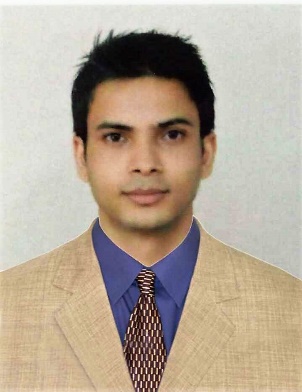 Tarun Kushwaha                                                           Mobile: +91-876-280-8227, 866-076-0918Email: r.tarunkushwaha@outlook.comTo pursue a result oriented career in Hospitality Industry in a dynamic environment aiming at constant growth and up- gradation both professionally as well as personally in my career path with emphasis on hard work.PERSONAL DETAILS:Father’s Name		: 	S.L. KushwahaDate of Birth		           :	Aug-01, 1988Permanent Address	           :	2A/397 Azad Nagar Kanpur, UPMarital status		:	UnmarriedLanguages known	           : 	English & Hindi	Hobbies		           :	Watching Movies and Playing Pc GamesBilingual                            :         English and HindiEDUCATIONBachelor of Hotel Management & Catering Technology from IHM, Meerut in 2012S Sc. from U.P BoardH Sc. from U.P. boardPROFESSIONAL QUALIFICATIONBachelor of Hotel Management & Catering Technology from IHM, Meerut 2012Expertise in Advance Excel, Pivot Tables, logical formulasProficiency in Hospitality based software’s, IDS(PMS), Opera(PMS), MicrosProficiency in micros material controlExpertise in Housekeeping linen inventory, Mini bar inventory, fixed and current assets   InventoryGood interpersonal, presentation and team management skillsOrganizing and setting up on-going deep clean schedulesAssisting with the preparation of Housekeeping budgetsKnowledge of all security, fire and health regulationsTRAINING EXPERIENCE6 Months Industrial training with hotel The Land Mark, Kanpur PROFESSIONAL EXPERIENCEJob Training with The Imperial Palace, Rajkot (Aug 2012 to Jan 2013)Worked as Guest Service Associate with AZZURE by Spree Hotels, Goa (Feb 2013 to Nov 2013)Worked as Guest Service Associate with Radisson Hotel Kandla, Gujrat (Nov 2013 to Nov 2014)Worked as Guest Service Associate with The Westin, Pune (Nov 2014 to Jun 2016)Worked as Guest Service Associate with The Leela Ambience Delhi Convention Hotel, Delhi (Apr 2016 to Aug 2016)Worked as Housekeeping supervisor with PVR Ltd. (Sep 2016 to Dec 2017)Worked as Housekeeping Executive with PVR Ltd. (Dec 2017 to May 2019)RECENT JOBHousekeeping Executive in INOX Leisure Ltd (June 2019 to till date)KEY QUALIFICATIONSHighly skilled in utilizing all kinds of cleaning and sanitation equipmentIn-depth knowledge of processes and procedures used in cleaning and maintenanceThorough understanding of different chemicals used in cleaning and associated safety precautionsKEY SKILLSAvid knowledge of housekeeping proceduresWell versed with the standards of hygiene and sanitationDemonstrated ability to perform duties in a busy environmentStrong interpersonal and communication skillsGood time management skillsCourteous with clients, residents and staffSound ability to perform physically demanding choreVendor management, Staff management and sift managementPest control scheduling and execution is handled as per contractMaintain Staff grooming and briefing Cafeteria and pantry management Supervising and Tracking of all Facility Operating Expense  Maintaining MIS report every month Checking all vendor’s bills and liaising with accounts department for payment of bill Attendance of housekeeping vendor for manpower provided and their overtime record is maintained every monthRequisition of Store, distribution, cost control, mustering ever month Making presentations and all housekeeping related reportsACHIEVMENT & AWARDS Awarded for the best employee of the month at AZZURE by Spree hotels, GoaGot promotion from housekeeping supervisor to Housekeeping Executive in PVR Ltd.                                                                                           Tarun Kushwaha